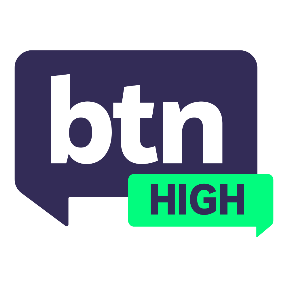 Teacher ResourceSchool DebatingFocus QuestionsDiscuss the BTN High story as a class and record the main points of discussion. Students will then respond to the following:What is a debate?Name an important role, outside of speaker, needed in debating?What skills are needed to be a good debater?Which speaker role do you think is the most challenging?Which jobs would skills in debating be useful for? What do you believe are the challenges of debating?Do you think how you argue a topic is more important than the        points you make? ActivitiesHave your own class debate. Students will follow the same debating format of this story:- Choose a topic- Who will represent the Affirmative side?- Who will represent the Negative side?- Nominate an Adjudicator.- Who will be the Chairperson?- Who will be the Reserve Debaters?
- Who will be the Timekeeper?- Which students will be on the judging panel?Research a controversial topic. Establish a position on the topic (either affirmative or negative) and write a 500-800 word essay. 